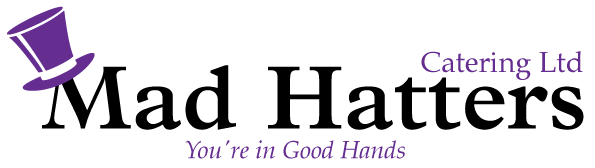 	Finger Food Additions £1.00 per item (plus vat)Sweet Potato Wedges with Tomato Chutney (V), Chicken Satay Sticks, Prawn Dimsums, Chinese Wontons, Prawn Toast, Luxury Samosas(V), Onion Bhajis (V), Luxury Scotch Eggs, Spanish Tortilla Wedges (V)Tandoori Chicken Bites with Yoghurt and Mint Dip, Mixed Olives (V), Roasted Red Peppers(V), Luxury Chicken Pakoras, Feta & Olive Sticks (V), Spiced Falafel Balls (V) Cheese and Bacon Potato Skins, Mediterranean Pizza Slices(V), Pizza Slices, Southern Fried Chicken Bbq Sauce, Hot & Bbq Chicken Wings, Quiche (V)Salads Bowls (Serves 10 people) £10.00 each plus vatCous Cous & Roasted Vegetables  Plump cous cous, mint, lemon & roasted peppersHerbed Bean Salad A variety of beans, parsley, peppers & SpinachWaldorf SaladCelery, Walnuts, grapes & Red Apple, Dressed in MayonnaiseClassic Potato Salad New Potatoes, Shallots, Capers & Parsley, dressed in MayonnaiseGreek Salad Cucumber, Ripe Tomatoes, Red Onions, Black Olives & Greek FetaTraditional Coleslaw  Shredded Cabbage, Carrots and Onion in a Creamy Mayonnaise Charcuterie Board £26.00 (Serves 10 people) plus vatPate, Prosciutto, Dry Cured Salami, Sundried Tomatoes, Grapes, Cornichons, Chutney, Gouda Cheese, Brie & Dried Figs.  Accompanied with a variety of crackers and sliced breads.Traditional Cheeseboard £28.50 (Serves 10 people) plus vat	An array of Soft and Hard Cheeses, Pickles, Fruit, Nuts, Crackers & Breads	Fresh Fruit Platter £15.00 (Serves 10 people) plus vatA selection of fresh melon, pineapple, grapes, kiwi and tangerinesFruit Kebab Sticks £1.50 each plus vat